  Š  А Р А Р						       ПОСТАНОВЛЕНИЕ23 ғинуар 2017 й.                            №8	                         23 января 2017 г.О присвоении адреса жилому домуВ соответствии с постановлением правительства РФ от 19.11.2014 г. № 1221 «Об утверждении правил присвоения, изменения и аннулирования адресов» на основании заявления Шаяхметовой Янсулу Шаймуратовны, в целях обеспечения учета и оформления жилых домов,  ПОСТАНОВЛЯЮ:1. Жилому дому, расположенному на земельном участке с кадастровым номером 02:53:110401:22 общей площадью 2399 кв.м присвоить почтовый адрес: Республика Башкортостан, Шаранский район, д.Уялово, ул. Центральная, д.44.2. Контроль за исполнением  настоящего постановления возложить на управляющего делами администрации сельского поселения Акбарисовский сельсовет муниципального района Шаранский район Республики Башкортостан.Глава сельского поселения       					 Г.Е. МухаметовБашкортостан РеспубликаһыныңШаран районымуниципаль районыныңАкбарыс ауыл Советыауыл биләмәһе ХакимиәтеАкбарыс ауылы, Мºктºп урамы, 2 тел.(34769) 2-33-87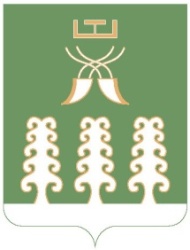 Администрация сельского поселенияАкбарисовский сельсоветмуниципального районаШаранский районРеспублики Башкортостанс. Акбарисово, ул.Школьная,2 тел.(34769) 2-33-87